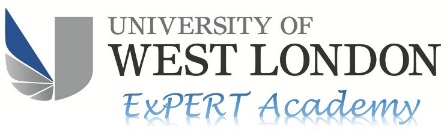 Grading Blackboard AssignmentsGo to the module that contains the Blackboard assignment. Go to Course Management> Grade Centre> Full Grade Centre.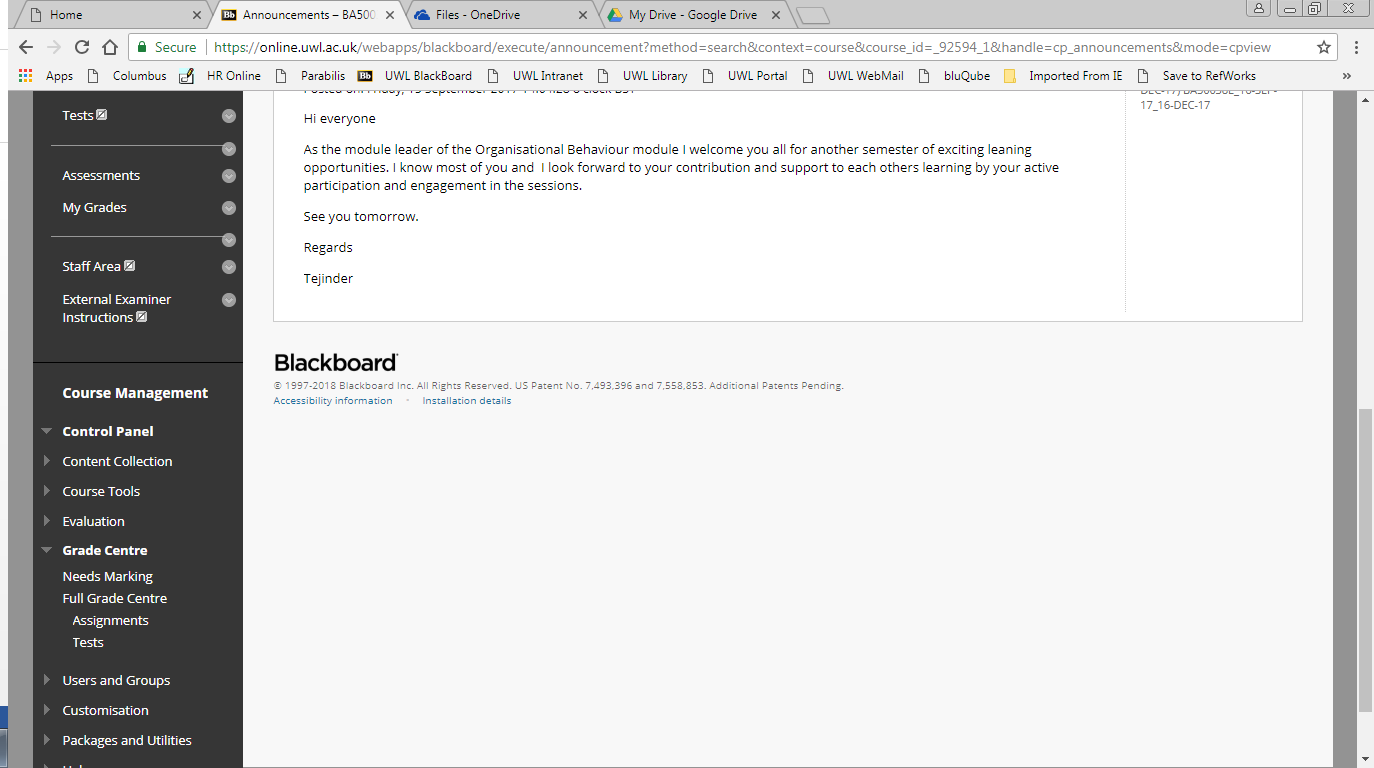 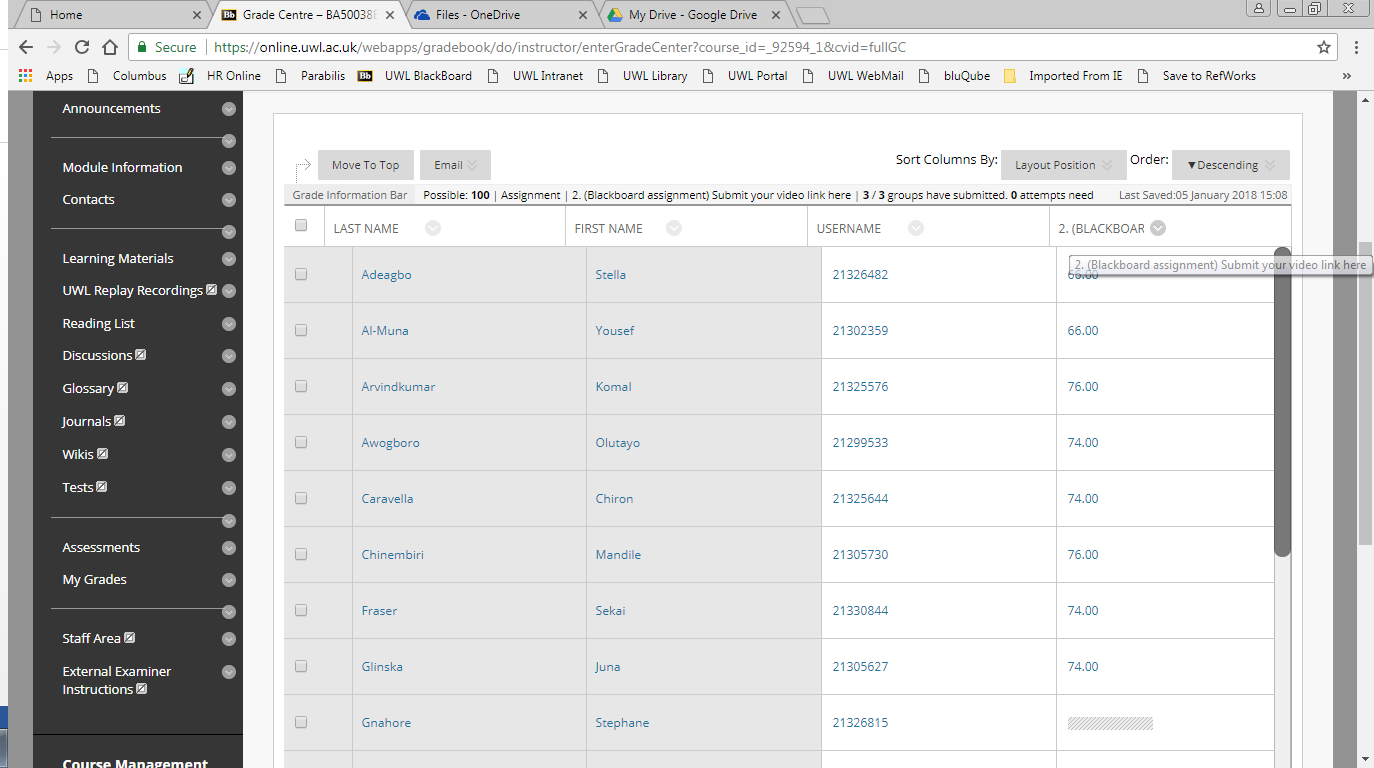 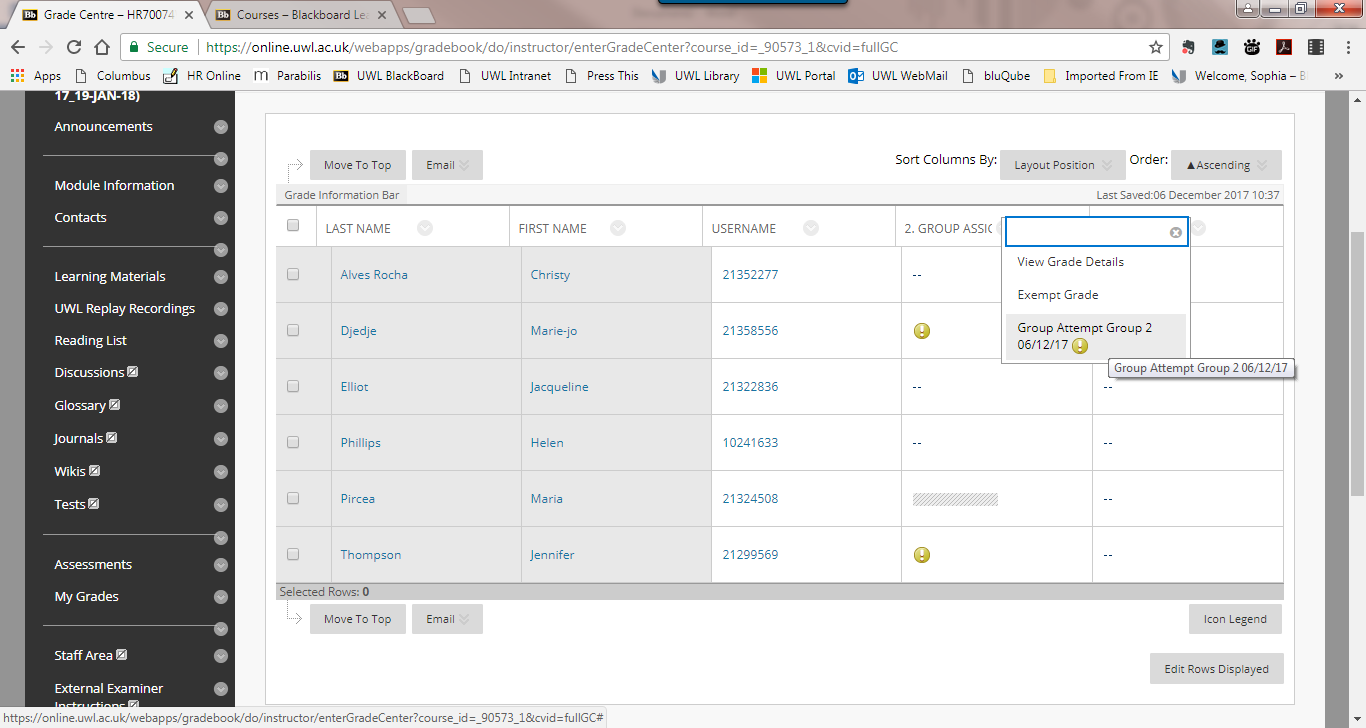 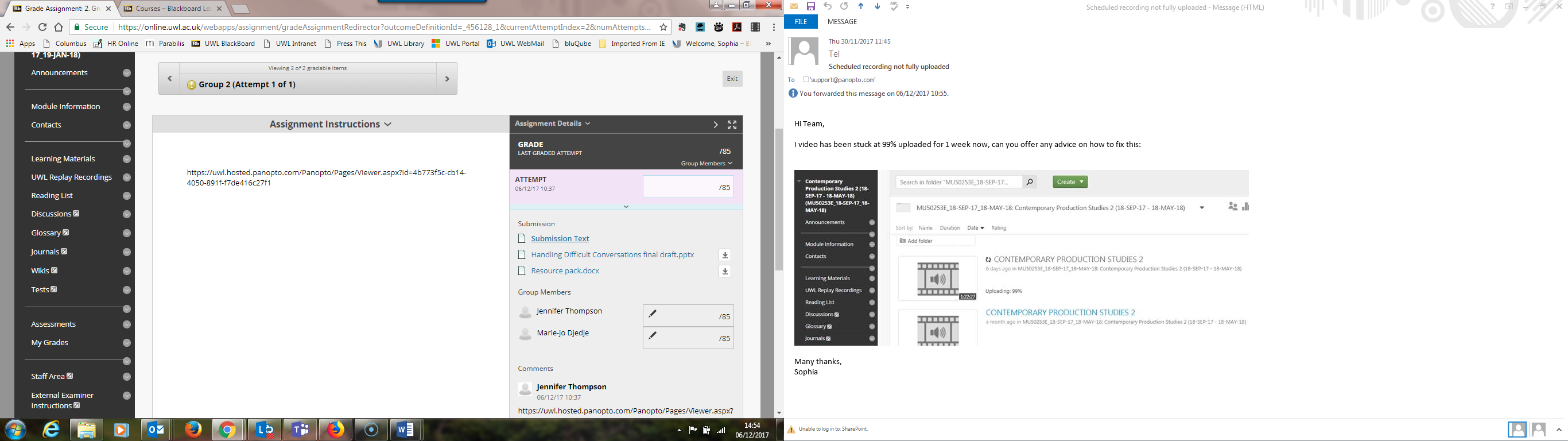 